 Дети – это наша старость. Правильное воспитание – это наша счастливая старость, плохое воспитание–это будущее горе, это наши слёзы, наша вина перед другими людьми, перед всей страной.                             А.С. МакаренкоЦели и задачи:- формирование здорового образа жизни и высокоэффективных поведенческих  стратегий и личностных ресурсов у детей;- профилактика вредных привычек (употребления ПАВов, табакокурения,  алкоголя, наркотиков);- профилактика правонарушений;- психокоррекция;- профориентация;- пропаганда здорового образа жизни;- адаптация детей и подростков к современным условиям, их правовая  социализация через культурно-досуговую и спортивно-оздоровительную работа;- создание ситуации успеха для детей асоциального поведения;- сформировать личную и социальную компетентность детей, развить у них  позитивное отношение к себе и к окружающему обществу;- укрепить и развить чувство самоуважения, способность критически мыслить, чувство ответственности.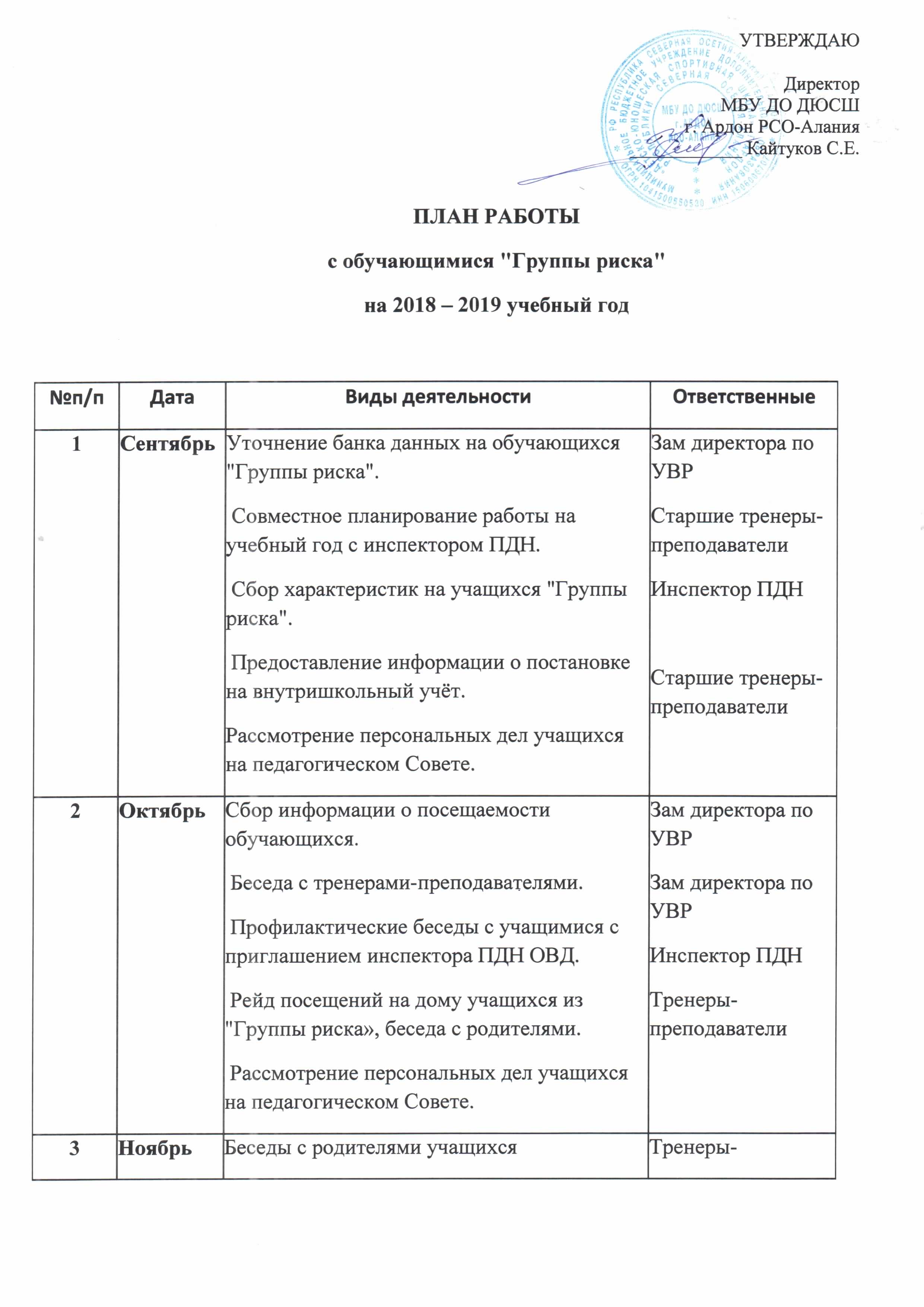 3НоябрьБеседы с родителями учащихсяПредоставление информации на Педагогическом совете о посещаемости тренировочных занятийРассмотрение персональных дел учащихся на Совете профилактики.Тренеры-преподавателиТренеры-преподаватели, Инспектор ПДН Старшие тренеры-преподаватели4ДекабрьБеседа с тренерами-преподавателями.Предоставление информации по посещению тренировочных занятий.Беседа с учащимися:ТЕМА: Подведение итогов за I полугодие (посещаемость и успеваемость) Рассмотрение персональных дел учащихся на педагогическом Совете.Зам директора по УВРТренеры-преподавателиСтаршие тренеры-преподаватели5Январь Рассмотрение информации об учащихся, снятии с учета или постановке на учет. Рассмотрение персональных дел учащихся на педагогическом Совете, с приглашением инспектора ПДН . Тренеры-преподавателиИнспектор ПДН Тренеры-преподаватели6ФевральКонтроль за успеваемостью и посещениями тренировочных занятий обучающимисяПредоставление справок по итогам рейда посещения на домуБеседа с родителями Профилактические беседы с учащимися нарушающими "Устав школы"Зам директора по УВРТренеры-преподавателиИнспектор ПДН Старшие тренеры-преподаватели7МартРейд посещения на дому, сообщение родителям учащихся о посещении и успеваемости тренировочных занятий.Родительские собрания.Рассмотрение персональных дел учащихся на педагогическом Совете.Старшие тренеры-преподавателиТренеры-преподавателиИнспектор ОДН УВДТренеры-преподаватели8АпрельБеседа с учащимися на тему: "Правонарушение в школе и на улице". Беседа о формировании у детей здорового образа жизни.Рассмотрение персональных дел учащихся на педагогическом Совете.Старшие тренеры-преподавателиТренеры-преподаватели Инспектор ПДНТренеры-преподаватели9МайАнализ, итог успеваемости, посещаемости за год. Профилактические беседы, информация об учебных заведениях и дальнейшем обучении ребят.Рассмотрение персональных дел обучающихся на педагогическом Совете, снятие с учета.Зам директора по УВРТренеры-преподаватели, Инспектор ПДН Тренеры-преподаватели